  17-ое заседание 27-созыва                              ҠАРАР                                                                          РЕШЕНИЕО повестке дня      семнадцатого заседания Совета сельского поселенияКунгаковский сельсовет муниципального районаАскинский район  Республики  Башкортостан В соответствии со статьей 35 Регламента Совета сельского поселения Кунгаковский сельсовет муниципального района Аскинский район Республики  Башкортостан, Совет сельского поселения Кунгаковский сельсовет  муниципального района Аскинский район Республики Башкортостан р е ш и л:включить в повестку дня семнадцатого заседания Совета сельского поселения Кунгаковский сельсовет  муниципального района Аскинский район Республики  Башкортостан 27-го созыва следующие вопросы: 1. Об утверждении отчета об исполнении бюджета сельского поселения Кунгаковский сельсовет  муниципального района Аскинский район Республики Башкортостан за 2016 годВнесен и.о. главы сельского поселения Кунгаковский сельсовет муниципального района Аскинский район Республики Башкортостан.                                                                                                       Докладывает заместитель председателя Совета сельского поселения Кунгаковский сельсовет муниципального района Аскинский район Республики Башкортостан.	2. Об утверждении Положения о сообщении лицами, замещающими  муниципальные должности, муниципальными служащими о получении подарка в связи с протокольными мероприятиями, служебными командировками и другими официальными мероприятиями, участие в которых связано с их должностным положением или исполнением ими служебных (должностных) обязанностей, порядок сдачи и оценки подарка, реализации (выкупа) и зачисления средств, вырученных от его  реализацииВнесен и.о. главы сельского поселения Кунгаковский сельсовет муниципального района Аскинский район Республики Башкортостан.                                                                                                       Докладывает заместитель председателя Совета сельского поселения Кунгаковский сельсовет муниципального района Аскинский район Республики Башкортостан3. Об утверждении проекта планировки и проекта межевания территории линейного объекта «Реконструкция трубопровода от ДНС «Метели» до ДНС «Кунгак» Метелинского нефтяного месторождения (доп. объем 2016г.)»Внесен и.о. главы сельского поселения Кунгаковский сельсовет муниципального района Аскинский район Республики Башкортостан.                                                                                                       Докладывает заместитель председателя Совета сельского поселения Кунгаковский сельсовет муниципального района Аскинский район Республики Башкортостан   4. Об утверждении местных нормативов градостроительного проектирования сельского поселения Кунгаковский сельсовет муниципального района Аскинский район Республики БашкортостанВнесен и.о. главы сельского поселения Кунгаковский сельсовет муниципального района Аскинский район Республики Башкортостан.                                                                                                       Докладывает заместитель председателя Совета сельского поселения Кунгаковский сельсовет муниципального района Аскинский район Республики Башкортостан   5. О  порядке   оформления  прав  пользования муниципальным  имуществом сельского поселения Кунгаковский сельсовет   муниципального  района  Аскинский  район  Республики  Башкортостан  и  об  определении  годовой  арендной  платы  за  пользование  муниципальным  имуществом сельского поселения Кунгаковский сельсовет муниципального  района  Аскинский  район  Республики  БашкортостанВнесен и.о. главы сельского поселения Кунгаковский сельсовет муниципального района Аскинский район Республики Башкортостан.                                                                                                       Докладывает заместитель председателя Совета сельского поселения Кунгаковский сельсовет муниципального района Аскинский район Республики БашкортостанЗаместитель председателя Советасельского поселения Кунгаковский сельсоветмуниципального района Аскинский район                        Республики Башкортостан                                                                     Н.Р.Сабитов    д.Кунгак   11 мая 2017 года     №106БАШКОРТОСТАН РЕСПУБЛИКАҺЫ АСҠЫН РАЙОНЫМУНИЦИПАЛЬ РАЙОНЫНЫҢҠӨНГӘК АУЫЛ СОВЕТЫАУЫЛ БИЛӘМӘҺЕ СОВЕТЫ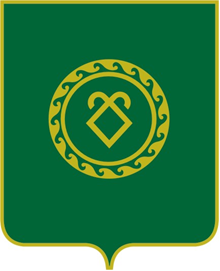 СОВЕТ СЕЛЬСКОГО ПОСЕЛЕНИЯ КУНГАКОВСКИЙ СЕЛЬСОВЕТ МУНИЦИПАЛЬНОГО РАЙОНААСКИНСКИЙ РАЙОНРЕСПУБЛИКИ БАШКОРТОСТАН